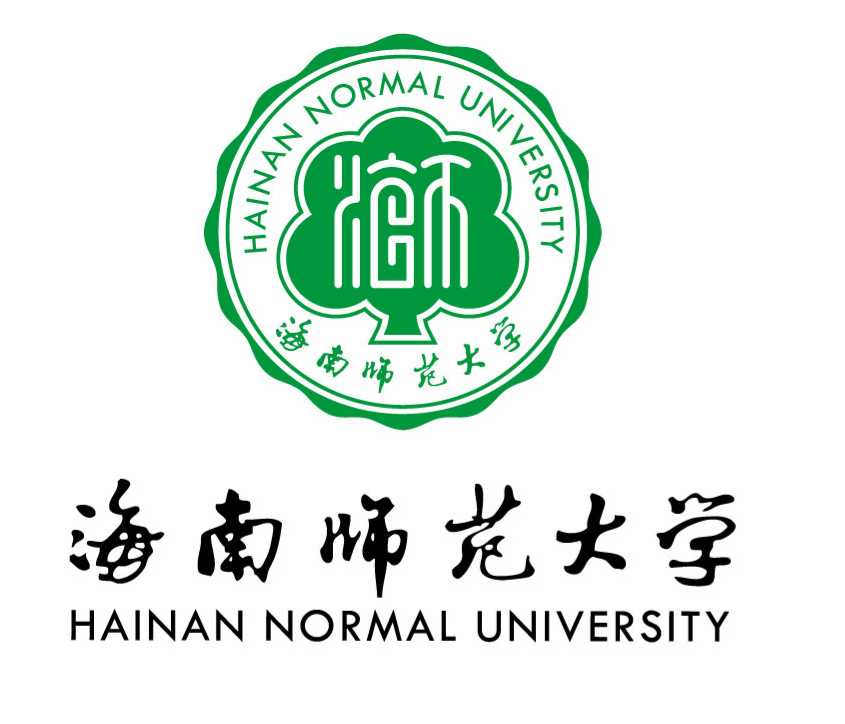 高等教育自学考试助学班学生过程性考核材料课程名称：                 课程代码：                 教学点名称：               教学班级：                 学生学号：                 准考证号：                                 学生姓名：                 